Aquafitness.Onze aquagymlessen bieden een verfrissende draai aan traditionele oefenroutines. Door oefeningen uit te voeren in het water profiteren deelnemers van verminderde impact op gewrichten en verhoogde weerstand voor spieropbouw. Trek dat badpak aan en spring in het water!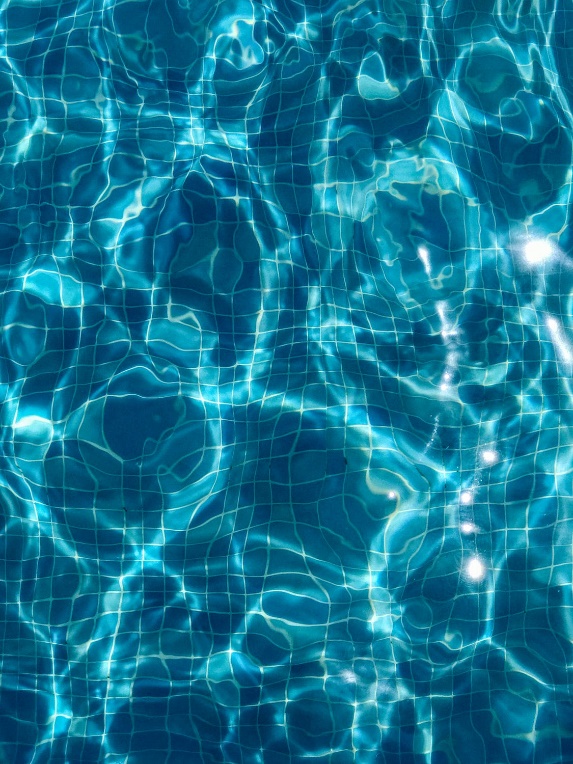 maandag20.30 tot 21.30 uur: 	Aquafitness in het zwembad Kempenrust (start 11/9)donderdag20.30 tot 21.30 uur: 	Aquafitness in het zwembad Kempenrust (start14/9)Prijs Aquagym € 98 voor de reeks van 14 lessenMeer info en inschrijven: Renild Van Laer, 014 85 16 19, renildvanlaer@hotmail.com